How to connect Developer Studio via UART2 of moduleProcedureDownload the R9 FW to WP76xx from following website:https://source.sierrawireless.com/resources/airprime/software/wp76xx/wp76xx-firmware-release-9/Make sure you can connect linux console via USB ECM port as the steps below will use the UART2 as data port.Switch the UART2 to data mode by “AT!MAPUART=17,2”Reboot the moduleUse SSH to connect to module console by USB ECM portConnect the UART2 of module to Ubuntu PCIn Ubuntu PC, type:sudo pppd -detach crtscts lock proxyarp 192.168.1.1:192.168.1.2 /dev/ttyUSB0 460800In module console, type the following commands:stty -F /dev/ttyHSL1 raw 460800 crtscts /usr/sbin/pppd -detach crtscts lock defaultroute 192.168.1.2:192.168.1.1 /dev/ttyHSL1 460800 &You will see the following in Ubuntu PC:owner@owner-ThinkPad-T440p:~$ sudo pppd -detach crtscts lock proxyarp 192.168.1.1:192.168.1.2 /dev/ttyUSB0 460800Using interface ppp0Connect: ppp0 <--> /dev/ttyUSB0Cannot determine ethernet address for proxy ARPlocal  IP address 192.168.1.1remote IP address 192.168.1.2In module type the following command to disable the firewall:iptables -F && iptables -I INPUT -j ACCEPTThe module now will have IP address 192.168.1.2 and Ubuntu PC will have IP address 192.168.1.1. They should be able to ping to each other.Connect Developer Studio to IP address 192.168.1.2.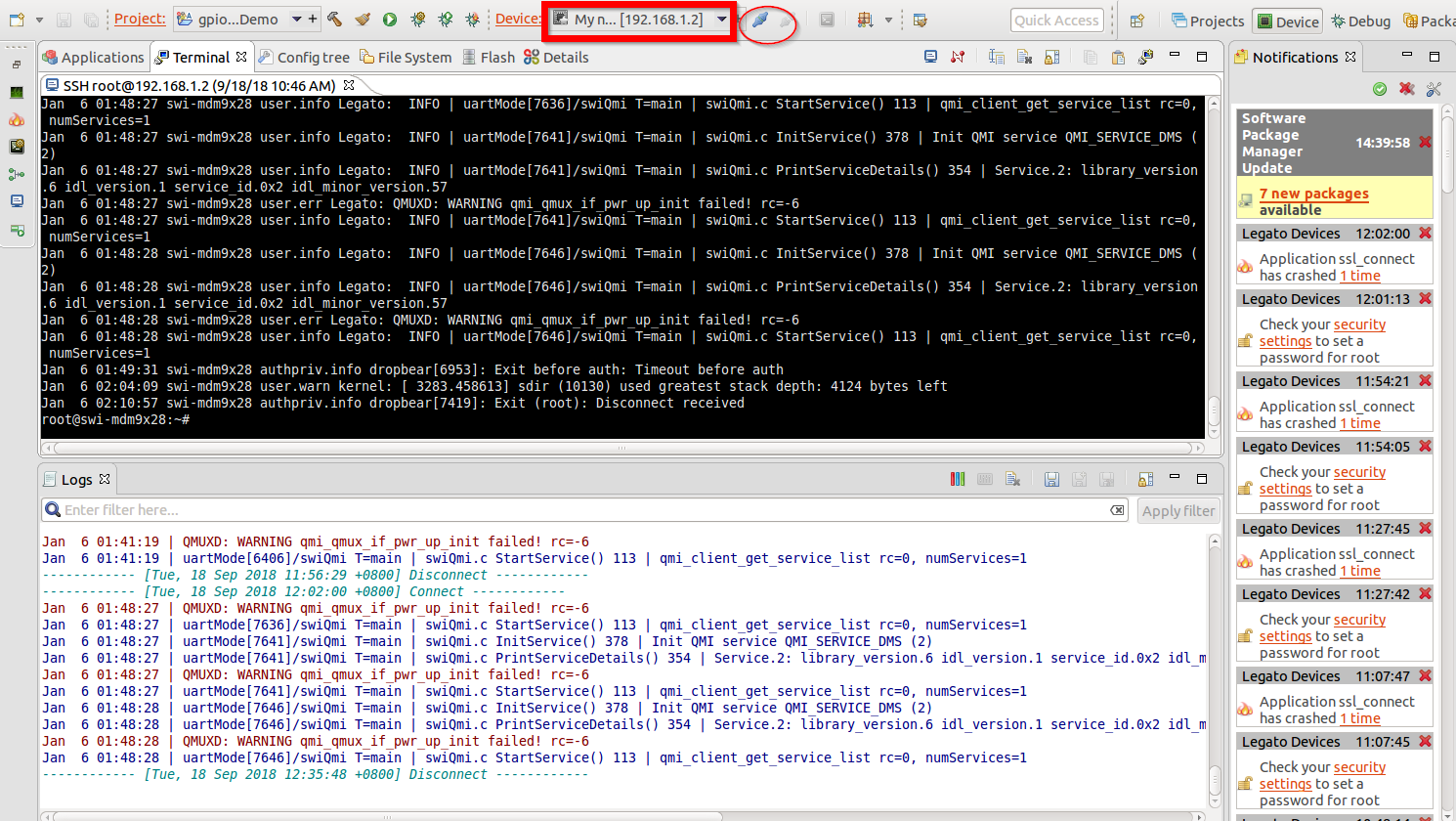 